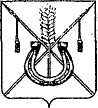 АДМИНИСТРАЦИЯ КОРЕНОВСКОГО ГОРОДСКОГО ПОСЕЛЕНИЯКОРЕНОВСКОГО РАЙОНАПОСТАНОВЛЕНИЕот 15.01.2021   		                                                  			  № 29г. КореновскО проекте решения Совета Кореновского городского поселения Кореновского района «Об утверждении Плана мониторинга правоприменения нормативных муниципальных правовых актовСовета Кореновского городского поселения Кореновского районана 2021 год»В соответствии с решением Совета Кореновского городского поселения Кореновского района от 22 апреля 2014 года № 426 «Об утверждении Положения «О порядке внесения проектов нормативных правовых актов в Совет Кореновского городского поселения» (с изменениями от 28 июня 2017 года                    № 307), администрация Кореновского городского поселения Кореновского района п о с т а н о в л я е т:Согласиться с проектом решения Совета Кореновского городского поселения Кореновского района «Об утверждении Плана мониторинга правоприменения нормативных муниципальных правовых актов Совета Кореновского городского поселения Кореновского района на 2021 год».Направить проект решения «Об утверждении Плана мониторинга правоприменения нормативных муниципальных правовых актов Совета Кореновского городского поселения Кореновского района на 2021 год» в Совет Кореновского городского поселения для рассмотрения в установленном порядке (прилагается).3. Назначить представителем главы Кореновского городского поселения Кореновского района при обсуждении данного проекта решения в Совете Кореновского городского поселения начальника юридического отдела администрации Кореновского городского поселения Н.А. Крыгину.4. Общему отделу администрации Кореновского городского поселения Кореновского района (Питиримова) обеспечить размещение настоящего постановления на официальном сайте администрации Кореновского городского поселения Кореновского района в информационно-телекоммуникационной сети «Интернет».5. Постановление вступает в силу со дня его подписания.Исполняющий обязанности главыКореновского городского поселения Кореновского района					                                   Р.Ф. ГромовПРОЕКТ РЕШЕНИЯСовета Кореновского городского поселения Кореновского районаот ____________   					                                       № ___                                                            г. Кореновск Об утверждении Плана мониторинга правоприменения нормативных муниципальных правовых актов Совета Кореновского городского поселения Кореновского района на 2021 годВ соответствии с Законом Краснодарского края от 07 ноября 2011 года                   № 2354-КЗ «О мониторинге правоприменения нормативных правовых актов Краснодарского края», решением Совета Кореновского городского поселения Кореновского района от 24 июня 2015 года № 92 «Об утверждении порядка проведения мониторинга правоприменения муниципальных нормативных правовых актов Кореновского городского поселения Кореновского района», в целях проведения мониторинга правоприменения муниципальных нормативных правовых актов, принятых Советом Кореновского городского поселения Кореновского района, Совет Кореновского городского поселения Кореновского района р е ш и л: 1. Утвердить План мониторинга правоприменения нормативных муниципальных нормативных правовых актов Совета Кореновского городского поселения Кореновского района на 2021 год (прилагается).2. Настоящее решение подлежит размещению на официальном сайте администрации Кореновского городского поселения Кореновского района в информационно-телекоммуникационной сети «Интернет».3. Контроль за выполнением настоящего решения возложить на постоянную комиссию по вопросам правопорядка и законности Совета Кореновского городского поселения Кореновского района (Бурдун).4. Решение вступает в силу со дня его подписания.Председатель Совета Кореновского городского поселенияКореновского района							           Е.Д. ДелянидиПЛАНмониторинга правоприменения нормативных муниципальных правовых актов Совета Кореновского городского поселения Кореновского района на 2021 годПредседатель постоянной комиссии по вопросам правопорядка и законности Совета Кореновского городского поселения Кореновского района 					              Е.Е. БурдунПРИЛОЖЕНИЕк постановлению	администрацииКореновского городского поселенияКореновского районаот 15.01.2021 № 29ПРИЛОЖЕНИЕк решению СоветаКореновского городского поселенияКореновского районаот _____________ № _____№ п/пРеквизиты муниципального правового акта, подлежащего мониторингуИсполнительВид мониторингаСрок проведения мониторинга1Решение Совета Кореновского городского поселения Кореновского района от 28 апреля 2016 года № 183 «Об утверждении Порядка размещения сведений о доходах, расходах, об имуществе и обязательствах имущественного характера лиц, замещающих муниципальные должности, и членов их семей на официальных сайтах органов местного самоуправления в информационно-телекоммуникационной сети «Интернет» и представления этих сведений общероссийским средствам массовой информации для опубликования»Постоянная комиссия по вопросам правопорядка и законноститекущий1 квартал 2021 года2Решение Совета Кореновского городского поселения Кореновского района от 19 февраля 2014 года № 406 «Об утверждении Положения о порядке владения, пользования и распоряжения муниципальным имуществом Кореновского городского поселения Кореновского района»Постоянная комиссия по вопросам правопорядка и законноститекущий1 квартал 2021 года3Решение Совета Кореновского городского поселения Кореновского района от 18 июня 2019 года №542 «Об утверждении Положения о Порядке назначения и проведения опроса граждан на территории Кореновского городского поселения Кореновского района»Постоянная комиссия по вопросам правопорядка и законноститекущий1 квартал 2021 года4Решение Совета Кореновского городского поселения Кореновского района от 27 мая 2015 года №84 «Об утверждении Положения о порядке проведения конкурса по отбору кандидатур на должность главы Кореновского городского поселения Кореновского района»Постоянная комиссия по вопросам правопорядка и законноститекущий2 квартал 2021 года5Решение Совета Кореновского городского поселения Кореновского района от 16 июля 2009 года № 502 «Об утверждении Положения об оплате труда выборного должностного лица  Кореновского городского  поселения Кореновского района и муниципальных служащих администрации Кореновского городского  поселения Кореновского района»Постоянная комиссия по вопросам правопорядка и законноститекущий2 квартал 2021 года6Решение Совета Кореновского городского поселения Кореновского района от 29 мая 2008 года № 343 «Об утверждении положения о проведении аттестации муниципальных служащих в администрации Кореновского городского поселения Кореновского района»Постоянная комиссия по вопросам правопорядка и законноститекущий3 квартал 2021 года7Решение Совета Кореновского городского поселения Кореновского района от 28 апреля 2016 года № 188 «Об утверждении Положения о создании, реорганизации и ликвидации муниципальных унитарных предприятий Кореновского городского поселения Кореновского районаПостоянная комиссия по вопросам промышленности, транспорта, связи, строительства, жилищно-коммунального хозяйстватекущий3 квартал 2021 года8Решение Совета Кореновского городского поселения Кореновского района от 28 апреля 2016 года № 182 «Об утверждении Положения о порядке представления гражданами, претендующими на замещение муниципальных должностей, и лицами, замещающими муниципальные должности в Кореновском городском поселении Кореновского района, сведений о доходах, расходах, об имуществе и обязательствах имущественного характера»Постоянная комиссия по вопросам промышленности, транспорта, связи, строительства, жилищно-коммунального хозяйстватекущий4 квартал 2021 года9Решение Совета Кореновского городского поселения Кореновского района от 29 октября 2014 года № 20 «Об установлении расчетного периода для расчета суммарного дохода гражданина и (или) членов его семьи (одиноко проживающего гражданина) для признания граждан малоимущими в целях принятия их на учет в качестве нуждающихся в жилых помещениях»Постоянная комиссию по промышленности, транспорту, связи, строительству и жилищно-коммунальному хозяйствутекущий4 квартал 2021 года